 Wellington Literacy Association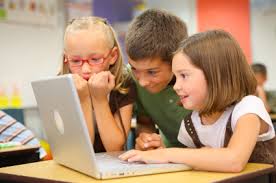 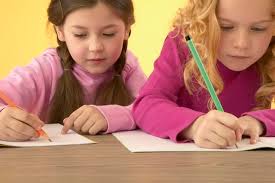 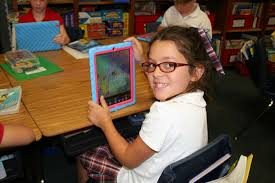 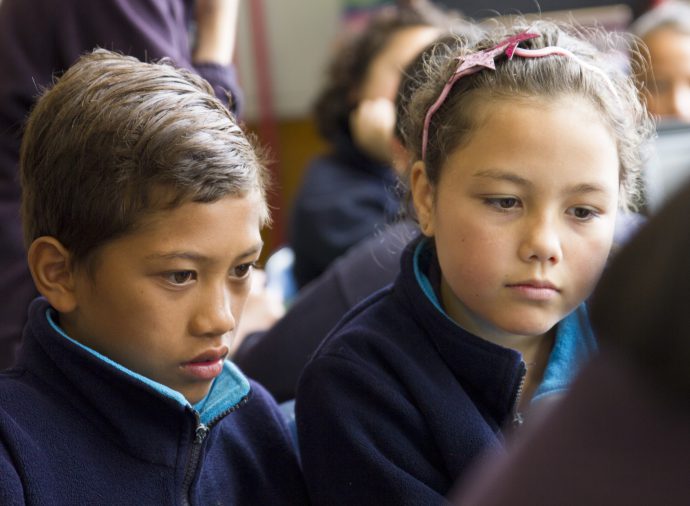 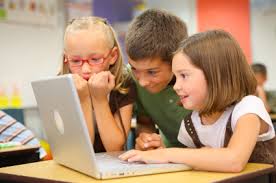 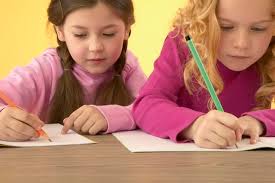 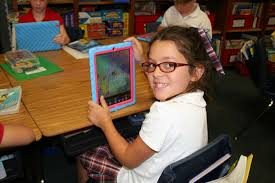 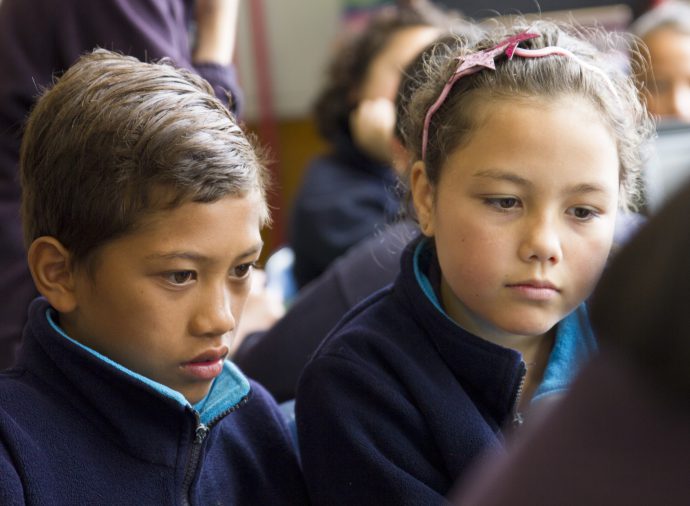 We value the importance of literacy and invite you to join your local branch of the New Zealand Literacy Association.   Our purpose is to: encourage literacy learningprovide low cost professional developmentpromote meetings and conferences in the fields of literacydistribute the Reading Forum NZ-Te Korero Panui Tuhituhi o Aotearoa -  a national peer reviewed publication of recent literacy research and ideas.     WLA is registered as a charitable entity under the Charities Act 2005.     All subscriptions will be receipted.      Membership 2018    Type of membership: (Please circle)   Individual $45 or  School 1 year $60 or  School 2 years $100 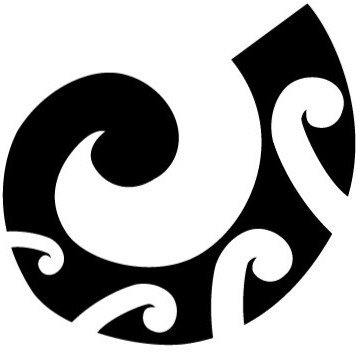 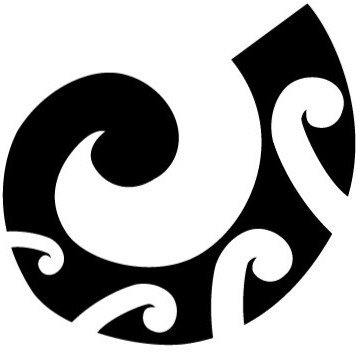     School     ....................................................................................................    Name Literacy Leader     ...........................................................................    Teacher Contact email    ...........................................................................    School Office email     ...............................................................................    Address    ...................................................................................................   Please send the membership information to  Melinda wgtnlitassoc@gmail.com   and pay by cheque or online: 